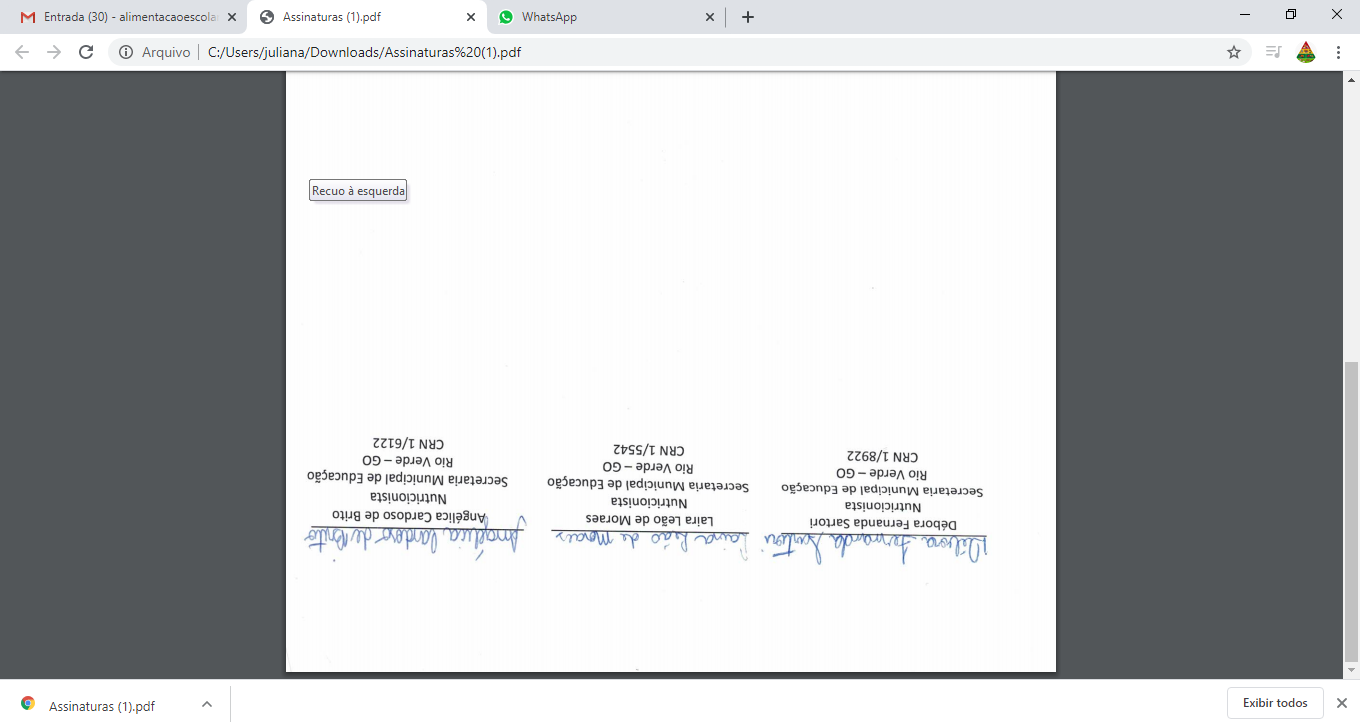 02/03/2020Segunda-feiraPÃO INTEGRAL ZERO AÇÚCAR COM MARGARINA E LEITE COM ACHOCOLATADO EM PÓ ZERO AÇÚCAR03/03/2020Terça-FeiraPÃO INTEGRAL ZERO AÇÚCAR COM MARGARINA E SUCO CONCENTRADO DE FRUTA COM ADOÇANTE04/03/2020Quarta-FeiraPÃO INTEGRAL ZERO AÇÚCAR COM MARGARINA E LEITE COM ACHOCOLATADO EM PÓ ZERO AÇÚCAR05/03/2020Quinta-FeiraPÃO  INTEGRAL ZERO AÇÚCAR  COM MOLHO DE CARNE MOÍDA E  SUCO CONCENTRADO DE FRUTA COM ADOÇANTE06/03/2020Sexta-FeiraFORMAÇÃO E SERVIÇO09/03/2020Segunda-FeiraPÃO INTEGRAL ZERO AÇÚCAR COM MARGARINA E LEITE COM ACHOCOLATADO EM PÓ ZERO AÇÚCAR10/03/2020Terça-FeiraPÃO INTEGRAL ZERO AÇÚCAR COM MARGARINA E LEITE COM ACHOCOLATADO EM PÓ ZERO AÇÚCAR11/03/2020Quarta-FeiraPÃO INTEGRAL ZERO AÇÚCAR COM MARGARINA E SUCO CONCENTRADO DE FRUTA COM ADOÇANTE12/03/2020Quinta-FeiraFAROFA DE CARNE MOÍDA COM CENOURA RALADA13/03/2020Sexta-FeiraPÃO INTEGRAL ZERO AÇÚCAR COM MARGARINA E SUCO CONCENTRADO DE FRUTA COM ADOÇANTE16/03/2020Segunda-FeiraPÃO INTEGRAL ZERO AÇÚCAR COM MARGARINA E LEITE COM ACHOCOLATADO EM PÓ ZERO AÇÚCAR17/03/2020Terça-FeiraMACARRÃO PARAFUSO INTEGRAL AO MOLHO DE CARNE MOÍDA18/03/2020Quarta-FeiraPÃO INTEGRAL ZERO AÇÚCAR COM MARGARINA E LEITE COM ACHOCOLATADO EM PÓ ZERO AÇÚCAR19/03/2020Quinta-FeiraPÃO INTEGRAL ZERO AÇÚCAR COM MARGARINA E SUCO CONCENTRADO DE FRUTA COM ADOÇANTE20/03/2020Sexta-FeiraPÃO INTEGRAL ZERO AÇÚCAR COM MARGARINA E LEITE COM ACHOCOLATADO EM PÓ ZERO AÇÚCAR23/03/2020Segunda-FeiraPÃO INTEGRAL ZERO AÇÚCAR COM MARGARINA E SUCO CONCENTRADO DE FRUTA COM ADOÇANTE24/03/2020Terça-FeiraPÃO  INTEGRAL ZERO AÇÚCAR  COM CARNE MOÍDA E  SUCO CONCENTRADO DE FRUTA COM ADOÇANTE25/03/2020Quarta-FeiraPÃO INTEGRAL ZERO AÇÚCAR COM MARGARINA E LEITE COM ACHOCOLATADO EM PÓ ZERO AÇÚCAR26/03/2020Quinta-FeiraPÃO INTEGRAL ZERO AÇÚCAR COM MARGARINA E SUCO CONCENTRADO DE FRUTA COM ADOÇANTE27/03/2020Sexta-FeiraPÃO INTEGRAL ZERO AÇÚCAR COM MARGARINA E LEITE COM ACHOCOLATADO EM PÓ ZERO AÇÚCAR30/03/2020Segunda-FeiraMACARRÃO PARAFUSO INTEGRAL AO MOLHO DE CARNE MOÍDA31/03/2020Terça-FeiraPÃO INTEGRAL ZERO AÇÚCAR COM MARGARINA E SUCO CONCENTRADO DE FRUTA COM ADOÇANTE